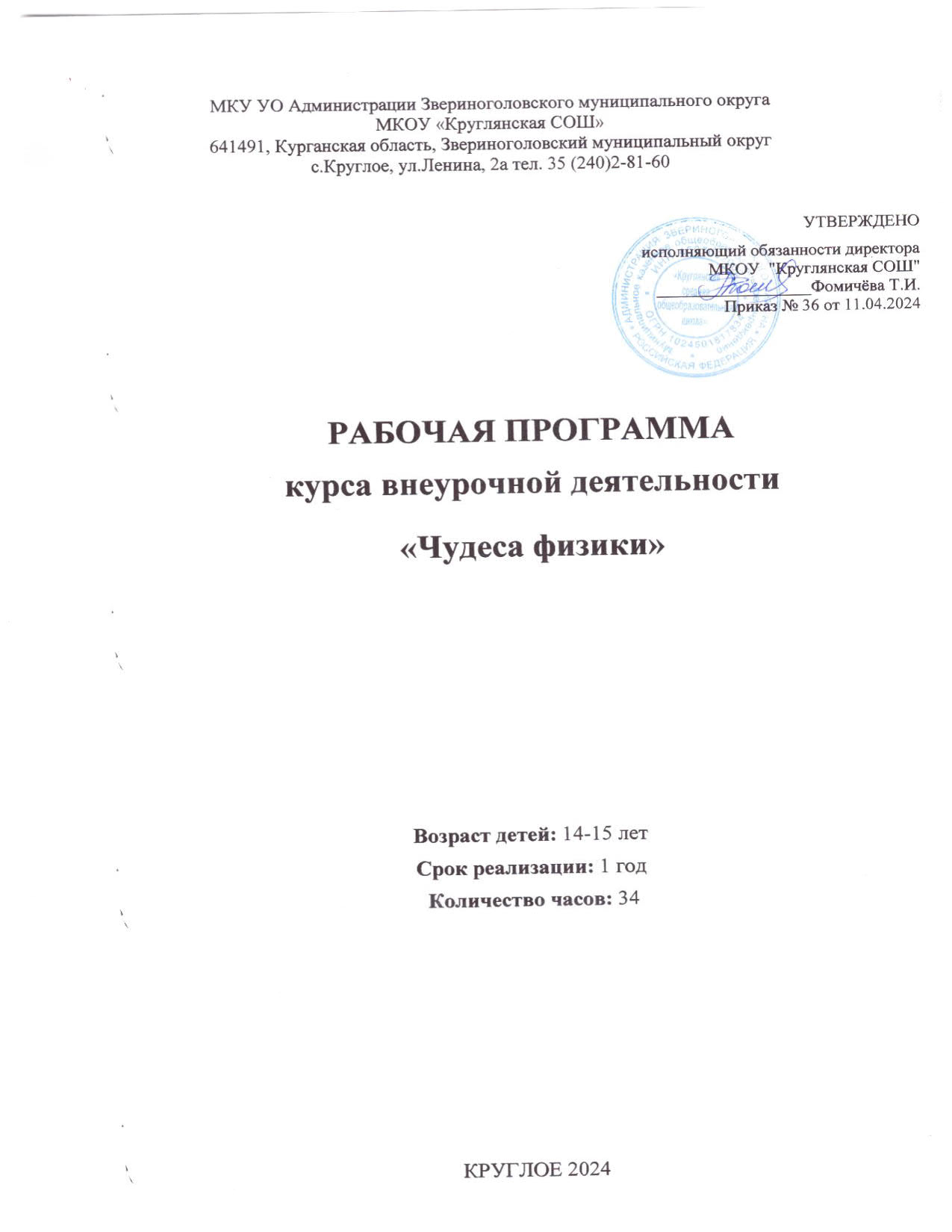 МКУ УО Администрации Звериноголовского муниципального округаМКОУ «Круглянская СОШ»641491, Курганская область, Звериноголовский муниципальный округс.Круглое, ул.Ленина, 2а тел. 35 (240)2-81-60УТВЕРЖДЕНОисполняющий обязанности директора МКОУ  "Круглянская СОШ"__________________Фомичёва Т.И.           Приказ № 36 от 11.04.2024РАБОЧАЯ ПРОГРАММАкурса внеурочной деятельности «Чудеса физики»Возраст детей: 14-15 лет Срок реализации: 1 годКоличество часов: 34КРУГЛОЕ 2024Раздел 1 Пояснительная запискаРабочая программа внеурочной деятельности	«Занимательная физика» для учащихся 8 класса школы разработана в соответствии с требованиями Федерального государственного образовательного стандарта основного общего образования.Основные документы, используемые при составлении рабочей программы: Конституция Российской Федерации;Гражданский кодекс Российской Федерации;Трудовой кодекс Российской Федерации;Федеральный закон от 29.12.2012 г. № 273 - Ф3 «Об образовании в Российской Федерации»;Распоряжение Правительства Российской Федерации от 29.05.2015 г. N 996-р «Стратегия развития воспитания в Российской Федерации на период до 2025 года»;Приказ Министерства образования и науки РФ от 09.11.2018 г. № 196 «Об утверждении порядка организации и осуществления образовательной деятельности по дополнительным общеобразовательным программам»;Постановление Главного государственного санитарного врача Российской Федерации от 28.09.2020 г. № 28 «Об утверждении СанПиН 2.4.3648-20 2 «Санитарно-эпидемиологические	требования	к организациям 	воспитания	и обучения, отдыха и оздоровления детей и молодежи»;Актуальность: Программа кружка рассчитана на учащихся 8 классов. В 8 классе начинается	изучение	нового предмета	–физика.	Во	внеурочной	работе складываются	благоприятные	условия для	привлечения	разнообразных форм занимательной физики.	Занимательные задания способствуют	 развитию исследовательского подхода к делу, развивают интерес и любовь к физике, создают у	детей	радостное	настроение.	Психологические	исследования	показали, что усвоение знаний основывается на непосредственных ощущениях, восприятиях и представлениях человека, получаемых при его контакте с предметами и явлениями, поэтому необходимо создать условия для непосредственного участия школьников в постановке и проведении экспериментов.Цели и задачи кружка: Способствовать обогащению ученика новыми знаниями, расширению общего и физического кругозора.Отличительная особенность: эксперименты, интересные опыты способствуют активизации познавательной деятельности учеников, работа над мини-проектами развивает самостоятельность учащихся, совместная работа воспитывает коммуникативные навыки.Место внеурочной деятельности в учебном планеОбщее число часов, отведённых на внеурочную деятельность 34 ч (один час неделю)Раздел 2 Планируемые результатыПланируемые	результаты	освоения	программы	внеурочной	деятельности«Занимательная физика» (с использованием оборудования «Точка роста») в 8 классах.Реализация программы способствует достижению следующих результатов: Личностные:В сфере личностных универсальных учебных действий учащихся:учебно-познавательный интерес к новому учебному материалу и способам решения новой задачи;ориентация на понимание причин успеха во внеучебной деятельности, в том числе на самоанализ и самоконтроль результата, на анализ соответствия результатов требованиям конкретной задачи;способность к самооценке на основе критериев успешности внеучебной  деятельности;Обучающийся получит возможность для формирования:внутренней позиции школьника на уровне положительного отношения к школе, понимания необходимости учения, выраженного в преобладании учебно- познавательных мотивов;выраженной устойчивой учебно-познавательной мотивации учения;устойчивого учебно-познавательного интереса к новым общим способам решения задач.Метапредметные:В сфере регулятивных универсальных учебных действий учащихся:планировать свои действия в соответствии с поставленной задачей и условиями ее реализации, в том числе во внутреннем плане;учитывать установленные правила в планировании и контроле способа решения;осуществлять итоговый и пошаговый контроль по результату;оценивать правильность выполнения действия на уровне адекватной ретроспективной оценки соответствия результатов требованиям данной задачи и задачной области;адекватно воспринимать предложения и оценку учителей, товарищей, родителей и других людей;различать способ и результат действия.Обучающийся получит возможность научится:в сотрудничестве с учителем ставить новые учебные задачи;проявлять познавательную инициативу в учебном сотрудничестве;самостоятельно адекватно оценивать правильность выполнения действия и вносить необходимые коррективы в исполнение как по ходу его реализации, так и в конце действия.В сфере познавательных универсальных учебных действий учащихся:осуществлять поиск необходимой информации для выполнения внеучебных заданий с использованием учебной литературы и в открытом информационном пространстве, энциклопедий, справочников (включая электронные, цифровые), контролируемом пространствеИнтернета;осуществлять запись (фиксацию) выборочной информации об окружающем мире и о себе самом, в том числе с помощью инструментов ИКТ;строить сообщения, проекты в устной и письменной форме;проводить сравнение и классификацию по заданным критериям;устанавливать причинно-следственные связи в изучаемом круге явлений;строить рассуждения в форме связи простых суждений об объекте, его строении, свойствах и связах;Обучающийся получит возможность научиться:осуществлять расширенный поиск информации с использованием ресурсов библиотек и сети Интернет;записывать, фиксировать информацию об окружающих явлениях с помощью инструментов ИКТ;осознанно и произвольно строить сообщения в устной и письменной форме;осуществлять выбор наиболее эффективных способов решения задач в зависимости от конкретных условий;строить	логическое	рассуждение,	включающее	установление	причинно- следственных связей;могут выйти на теоретический уровень решения задач: решение по определенному     плану, владение основными приемами решения, осознания деятельности по решению задачи.В сфере коммуникативных универсальных учебных действий учащихся:адекватно использовать коммуникативные, прежде всего - речевые, средства для решения различных коммуникативных задач, строить монологическое сообщение, владеть диалогической формой коммуникации, используя, в том числе средства и инструменты ИКТ и дистанционного общения;допускать возможность существования у людей различных точек зрения, в том числе не совпадающих с его собственной, и ориентироваться на позицию партнера в общении и взаимодействии;учитывать разные мнения и стремиться к координации различных позиций в   сотрудничестве;формулировать собственное мнение и позицию;договариваться и приходить к общему решению в совместной деятельности, в том  числе в ситуации столкновения интересов;Обучающийся получит возможность научиться:учитывать и координировать в сотрудничестве отличные от собственной позиции  других людей;учитывать разные мнения и интересы и обосновывать собственную позицию;понимать относительность мнений и подходов к решению проблемы;аргументировать свою позицию и координировать ее с позициями партнеров в   сотрудничестве при выработке общего решения в совместной деятельности;задавать вопросы, необходимые для организации собственной деятельности и  сотрудничества с партнером;осуществлять взаимный контроль и оказывать в сотрудничестве необходимую  взаимопомощь.Предметные:ориентироваться в явлениях и объектах окружающего мира, знать границы их  применимости;понимать определения физических величин и помнить определяющие формулы;понимать каким физическим принципам и законам подчиняются те или иные объекты и явления природы;знание модели поиска решений для задач по физике;знать теоретические основы математики.примечать модели явлений и объектов окружающего мира;анализировать условие задачи;переформулировать и моделировать, заменять исходную задачу другой;составлять план решения;выдвигать и проверять предлагаемые для решения гипотезы;владеть основными умственными операциями, составляющими поиск решения  задачи.Раздел 3Содержание курса внеурочной деятельностиТепловые явления.Тепловое расширение тел. Процессы плавления и отвердевания, испарения и   конденсации. Теплопередача. Влажность воздуха на разных континентах.Демонстрации: 1. Наблюдение таяния льда в воде.Скорость испарения различных жидкостей.Тепловые двигатели будущего.Лабораторные работы (с использованием оборудования «Точка роста»)Изменения длины тела при нагревании и охлаждении.Отливка парафинового солдатика.Наблюдение за плавлением льдаОт чего зависит скорость испарения жидкости?Наблюдение теплопроводности воды и воздуха.Характеристика основных видов деятельности:Самостоятельно формулируют познавательную задачу. Умеют с помощью вопросов добывать недостающую информацию. Использование измерительных приборов. Выполнение лабораторных и практических работ. Диагностика и устранение неисправностей приборов. Выстраивание гипотез на основании имеющихся данных. Конструирование и моделирование.Выполнение заданий по усовершенствованию приборов. Разработка новых вариантов опытов. Разработка и проверка методики экспериментальной работы. Работа в малых группах. Анализируют, выбирают и обосновывают своё решение, действия. Представление результатов парной, групповой деятельности. Участие в диалоге в соответствии с правилами речевого поведения.Электрические явления.Микромир. Модели атома, существовавшие до начала XIX. История открытия и действия гальванического элемента. История создания электрофорной машины. Опыт Вольта. Электрический ток в электролитах.Демонстрации: (с использованием оборудования «Точка роста»)Модели атомов.Гальванические элементы.Работа электрофорноймашины.Опыты Вольта и Гальвани.Лабораторные работы:Создание гальванических элементов из подручных средств.Электрический ток в жидкостях.Характеристика основных видов деятельности:Управляют своей познавательной и учебной деятельностью посредством постановки целей, планирования, контроля, коррекции своих действий и оценки успешности усвоения. Сравнивают способ и результат своих действий с образцом - листом сопровождения. Обнаруживают отклонения. Обдумывают причины отклонений. Осуществляют самоконтроль ивзаимоконтроль. Использование измерительных приборов. Выполнение лабораторных и практических работ. Диагностика и устранение неисправностей приборов. Выстраивание гипотез на основании имеющихся данных. Конструирование и моделирование.Электромагнитные явления.Магнитное поле в веществе. Магнитная аномалия. Магнитные бури. Разновидности электроизмерительных приборов. Разновидности электродвигателей.Демонстрации (с использованием оборудования «Точка роста»):Наглядность поведения веществ в магнитном поле.Презентации омагнитном поле Земли и о магнитных бурях.Демонстрация разновидностей электроизмерительных приборов.Наглядность разновидностей электродвигателей.Лабораторные работы: 1. Исследование различных электроизмерительных приборов.Характеристика основных видов деятельности:Управляют своей познавательной и учебной деятельностью посредством постановки целей, планирования, контроля, коррекции своих действий и оценки успешности усвоения. Сравнивают способ и результат своих действий с образцом - листом сопровождения. Обнаруживают отклонения. Обдумывают причины отклонений. Осуществляют самоконтроль ивзаимоконтроль.Оптические явления.Источники света: тепловые, люминесцентные, искусственные. Изготовление камерыобскура и исследование изображения с помощью модели. Многократное изображение предмета в нескольких плоских зеркалах. Изготовить перископ и с его помощью провести наблюдения. Практическое использование вогнутых зеркал. Зрительные иллюзии, порождаемые преломлением света. Миражи. Развитие волоконной оптики. Использование законов света в технике.Демонстрации(с использованием оборудования «Точка роста»)Различные источники света.Изображение предмета в несколькихплоских зеркалах.Изображение в вогнутых зеркалах.Использование волоконной оптики.Устройство фотоаппаратов, кинопроекторов, калейдоскопов.Лабораторные работы:Изготовление камеры - обскура и исследование изображения с помощью модели.Практическое применение плоских зеркал.Практическое использование вогнутых зеркал.Изготовление перископа и наблюдения с помощью модели.Характеристика основных видов деятельности:Управляют своей познавательной и учебной деятельностью посредством постановки целей, планирования, контроля, коррекции своих действий и оценки успешности усвоения. Выделяют и формулируют познавательную цель. Выделяют количественные характеристики объектов, заданные словами.Принимают познавательную цель и сохраняют ее при выполнении учебных действий. Осознают свои действия. Имеют навыки конструктивного общения в малых группах.Человек и природаАвтоматика в нашей жизни. Примеры использования автоматических устройств в науке, на производстве и в быту. Средства связи. Радио и телевидение. Альтернативные источники энергии. Виды электростанций. Необходимость экономии природных ресурсов и использования, новых экологичных и безопасных технологий. Наука и безопасность людей.Демонстрации: 1. фотоматериалы и слайды по теме.Лабораторные работы: 1.Изучение действий средств связи, радио и телевидения.Характеристика основных видов деятельности:Самостоятельно формулируют познавательную задачу. Умеют (или развивают) способность с помощью вопросов добывать недостающую информацию.Форма и режим занятий:Занятия будут проходить один час в неделю по 40 минут. Численный состав группы 10-15 человек. В начале года и во втором полугодии с учащимися проводится вводный и повторный инструктаж по правилам поведения в кабинете физики. Так проводятся текущие инструктажи при проведении экспериментов.Занятия будут проходить в форме бесед, наблюдений за происходящими явлениями, постановки эксперимента, решения экспериментальных задач, конструирования приборов, демонстрационных опытов, презентаций, будет включать в себе проектную деятельность.Виды деятельности:Лекция, обмен взглядами по конкретной проблеме, упорядочивание и закрепление материала, проблемно-ценностное общение, поиск необходимой информации в учебной и справочной литературе, проектная деятельность, дискуссия-сравнение, анализ, синтез, обобщение, построение рассуждений, освоение типичных экономических ролей через участие в обучающих тренингах и играх, моделирующих ситуации реальной жизниРаздел 4 Тематическое планированиеКалендарно-тематическое планирование Материально техническое обеспечение образовательного процессаЗанятия по дополнительной программе «Точка роста» проводятся в кабинете физики с использованием цифровой лаборатории «Точка роста». Для лучшего усвоения программы используются различные материально-технические средства: компьютер, проектор и цифровые лаборатории.№ п/пРазделТема занятияДата проведенияПримечание1Введение (1ч)Вводное занятие. Цели изадачи	курса.	Техника безопасности.2Тепловые явления (12 ч)Разнообразие	тепловыхявлений.	Тепловое расширение тел.3Лабораторная работа«Изменения длины тела принагревании	иохлаждении».4ТеплопередачаНаблюдение теплопроводности воды и воздуха.5Лабораторная работа«Измерение удельной теплоёмкости различных веществ».6Плавление	иотвердевание. Лабораторная работа «Отливкапарафинового солдатика»7Лабораторная работа«Наблюдение	за плавлениемльда»8Решение	олимпиадныхзадачна уравнение теплового баланса9Решение	олимпиадныхзадачна	расчёт	тепловых процессов10Лаборатория кристаллографии.11Испарение и конденсация.12Состав атмосферы,наблюдение перехода ненасыщенных паров в насыщенные.13Влажность	воздуха	наразных континентах14Электрические явления (8ч)Микромир. Модели атома,существовавшие до начала XIX15История	открытия	идействиягальванического элемента16История	создания электрофорноймашины17Опыты	Вольта.Электрическийток в электролитах.18Решение	олимпиадныхзадач назаконы постоянного тока19Наблюдение зависимостисопротивления проводника оттемпературы.20Лабораторная работа«Определение стоимости израсходованной электроэнергиипо мощности потребителя и посчётчику»21Решение	олимпиадныхзадачна тепловое действие тока22Электромагнитныеявления (3ч)Электромагнитныеявления. Электроизмерительные приборы.23Магнитная	аномалия.Магнитные бури24Разновидности электродвигателей.25Оптическиеявления (7ч)Источники	света:тепловые, люминесцентные26Многократное изображениепредмета	в	нескольких плоскихзеркалах.27Изготовить перископ и сегопомощью	провести наблюдения28Практическоеиспользование вогнутых зеркал29Зрительные иллюзии,порождаемыепреломлением света. Миражи.30Развитие	волоконной оптики31Использование	законов света втехнике32Человек и природа (3ч)Автоматика	в	нашейжизни .33Радио и телевидение34Альтернативные источникиэнергии.	Виды электростанций34Альтернативные источникиэнергии.	Виды электростанций